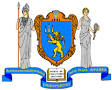 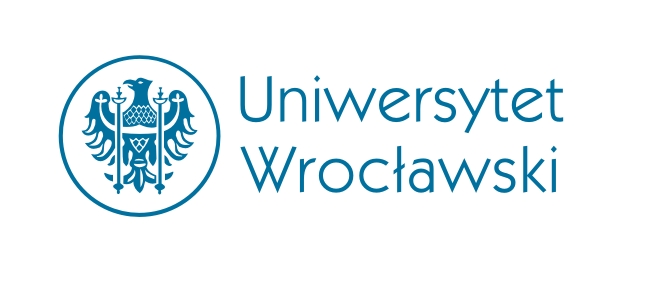 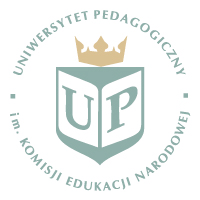 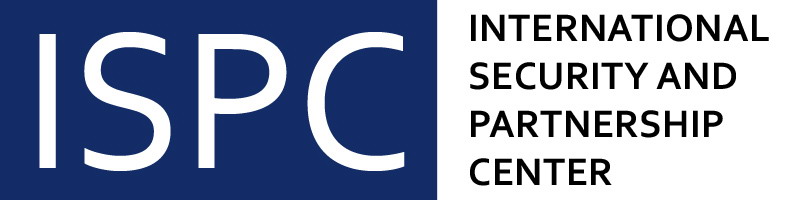 Львівський національний університет імені Івана ФранкаФакультет міжнародних відносин
Центр міжнародної безпеки та партнерстваЛьвівська обласна державна адміністраціяІнститут міжнародних студій Вроцлавського університетуІнститут наук про безпеку Педагогічного університету ім. Комісії Національної Освіти у Кракові360-річчю Львівського національного університету імені Івана Франка присвячується“Україна в умовах трансформації міжнародної системи безпеки”VII Міжнародна наукова конференціяП Р О Г Р А М А Львів, 13 травня 2021 р.Lwowski Uniwersytet Narodowy im. I. FrankiWydział Stosunków MiędzynarodowychCentrum Bezpieczeństwa Międzynarodowego i PartnerstwaLwowska administracja obwodowaInstytut Studiów Międzynarodowych, Uniwersytet WrocławskiInstytut Nauk o Bezpieczeństwie, Uniwersytet Pedagogiczny im. KEN w Krakowie Do 360-leciaLwowskiego Uniwersytetu Narodowego im. I. FrankiUkraina w warunkach transformacji międzynarodowego systemu bezpieczeństwaVII Międzynarodowa Konferencja NaukowaPROGRAMLwów, 13 maja 2021 r.Конференція проводиться за сприяння та підтримки:Центру інформації та документації НАТО у КиєвіЛьвівської обласної державної адміністраціїПатронат ректора Львівського національного університету імені Івана Франка професора, члена-кореспондента НАН України Володимира МельникаКонференція проводиться в рамках Програми святкування 360-річчя Львівського університетуWsparcie i patronat:Centrum informacji i dokumentacji NATO w KijowieLwowska obwodowa administracja państwowaPatronat honorowy JM Rektora Lwowskiego Uniwersytetu Narodowego im. I.Franki Profesora, Członka-korespondenta UAN Wołodymyra MelnykaKonferencja odbywa się w ramach Programu obchodów 360-lecia Uniwersytetu Lwowskiego13 травня 2021 9.30 – 10.009.30 – 10.00Реєстрація учасників конференції10.00–10.3010.00–10.30Урочисте відкриття конференції /Uroczyste otwarcie konferencjiПосилання для приєднання:/link do konferencjihttps://teams.microsoft.com/l/meetup-join/19%3a509119f5515947a7bd9fb7bc2a79fabd%40thread.tacv2/1618774105450?context=%7b%22Tid%22%3a%2270a28522-969b-451f-bdb2-abfea3aaa5bf%22%2c%22Oid%22%3a%2226e4568e-11a8-48e1-bc84-f09e7a8fed21%22%7dПрофесор Володимир Мельник –  Ректор Львівського національного університету імені Івана ФранкаПрофесор Володимир Мельник –  Ректор Львівського національного університету імені Івана ФранкаПрофесор Володимир Мельник –  Ректор Львівського національного університету імені Івана ФранкаВінета Кляйне – Директор, Центр інформації та документації НАТО у КиєвіВінета Кляйне – Директор, Центр інформації та документації НАТО у КиєвіВінета Кляйне – Директор, Центр інформації та документації НАТО у КиєвіПрофесор Магдалена Ратайчак – Заступник декана по міжнародній співпраці, Факультет суспільних наук Вроцлавського університетуПрофесор Магдалена Ратайчак – Заступник декана по міжнародній співпраці, Факультет суспільних наук Вроцлавського університетуПрофесор Магдалена Ратайчак – Заступник декана по міжнародній співпраці, Факультет суспільних наук Вроцлавського університетуПрофесор Кшиштоф Коцюбінскі – Директор Інституту міжнародних студій Вроцлавського університету Республіка ПольщаПрофесор Кшиштоф Коцюбінскі – Директор Інституту міжнародних студій Вроцлавського університету Республіка ПольщаПрофесор Кшиштоф Коцюбінскі – Директор Інституту міжнародних студій Вроцлавського університету Республіка ПольщаПрофесор Маркіян Мальський – Надзвичайний і Повноважний Посол України, декан факультету міжнародних відносин Львівського національного університету імені Івана ФранкаПрофесор Маркіян Мальський – Надзвичайний і Повноважний Посол України, декан факультету міжнародних відносин Львівського національного університету імені Івана ФранкаПрофесор Маркіян Мальський – Надзвичайний і Повноважний Посол України, декан факультету міжнародних відносин Львівського національного університету імені Івана Франка10.30–12.0010.30–12.00Секція 1. Російсько-український конфлікт як чинник  регіональної безпекиPanel 1. Konflikt rosyjsko-ukraiński jako czynnik bezpieczeństwa regionalnegoМодератори: Олександр Кучик, канд. істор. наук, доцент факультету міжнародних відносин Львівського національного університету імені Івана Франка,Лариса Лещенко, доктор політ. наук, професор, Вроцлавський університет, Республіка ПольщаПосилання для приєднання:/link do paneluhttps://teams.microsoft.com/l/meetup-join/19%3a509119f5515947a7bd9fb7bc2a79fabd%40thread.tacv2/1620592269519?context=%7b%22Tid%22%3a%2270a28522-969b-451f-bdb2-abfea3aaa5bf%22%2c%22Oid%22%3a%2226e4568e-11a8-48e1-bc84-f09e7a8fed21%22%7dГригорій Перепелиця, доктор політ.наук, професор, професор Інституту міжнародних відносин КНУ імені Тараса ШевченкаРосійсько-українська війна як наслідок системної кризи європейської безпекиГригорій Перепелиця, доктор політ.наук, професор, професор Інституту міжнародних відносин КНУ імені Тараса ШевченкаРосійсько-українська війна як наслідок системної кризи європейської безпекиГригорій Перепелиця, доктор політ.наук, професор, професор Інституту міжнародних відносин КНУ імені Тараса ШевченкаРосійсько-українська війна як наслідок системної кризи європейської безпекиАртур Горбенко, кандидат педагогічних наук, Олександр Феденко, кандидат політичних наук, доцент, національна академія сухопутних військ імені гетьмана Петра СагайдачногоГібридна війна в Україні: подальше використання досвідуАртур Горбенко, кандидат педагогічних наук, Олександр Феденко, кандидат політичних наук, доцент, національна академія сухопутних військ імені гетьмана Петра СагайдачногоГібридна війна в Україні: подальше використання досвідуАртур Горбенко, кандидат педагогічних наук, Олександр Феденко, кандидат політичних наук, доцент, національна академія сухопутних військ імені гетьмана Петра СагайдачногоГібридна війна в Україні: подальше використання досвідуRenata Duda, Assistant Professor, University of WrocławWhat can Ukraine expect from President Joe Biden?Renata Duda, Assistant Professor, University of WrocławWhat can Ukraine expect from President Joe Biden?Renata Duda, Assistant Professor, University of WrocławWhat can Ukraine expect from President Joe Biden?Larysa Leszczenko, dr hab. prof. nadzw. UWr.
Права людини під час війни. Ситуація в Україні в оцінці Freedom House, Human Rights Watch і Amnesty International в 2014-2020 рокахLarysa Leszczenko, dr hab. prof. nadzw. UWr.
Права людини під час війни. Ситуація в Україні в оцінці Freedom House, Human Rights Watch і Amnesty International в 2014-2020 рокахLarysa Leszczenko, dr hab. prof. nadzw. UWr.
Права людини під час війни. Ситуація в Україні в оцінці Freedom House, Human Rights Watch і Amnesty International в 2014-2020 рокахЮрій Теміров, кандидат іст. наук, доцент, декан Донецький національний університет ім. В.СтусаКриза міжнародного ліберального порядку: Чим вона загрожує Україні?Юрій Теміров, кандидат іст. наук, доцент, декан Донецький національний університет ім. В.СтусаКриза міжнародного ліберального порядку: Чим вона загрожує Україні?Юрій Теміров, кандидат іст. наук, доцент, декан Донецький національний університет ім. В.СтусаКриза міжнародного ліберального порядку: Чим вона загрожує Україні?Дискусія та обговоренняДискусія та обговоренняДискусія та обговорення12.00–12.1512.00–12.15Перерва 12.15–13.3012.15–13.30Секція 1. Російсько-український конфлікт як чинник як чинник регіональної безпекиPanel 1. Konflikt rosyjsko-ukraiński jako czynnik bezpieczeństwa regionalnegoМодератори: Лариса Лещенко, доктор політ. наук, професор, Вроцлавський університет, Республіка Польща Олександр Кучик, канд. істор. наук, доцент факультету міжнародних відносин Львівського національного університету імені Івана Франка,Liudmyla Kryvachuk, dr. hab., prof. UP Uniwersytet Pedagogiczny im. KEN w Krakowie Kierownik Katedry Polityki SpołecznejKwestia bezpieczieństwa dzieci w sytuacji konfliktu zbrojnego na Wschodzie UkrainyLiudmyla Kryvachuk, dr. hab., prof. UP Uniwersytet Pedagogiczny im. KEN w Krakowie Kierownik Katedry Polityki SpołecznejKwestia bezpieczieństwa dzieci w sytuacji konfliktu zbrojnego na Wschodzie UkrainyLiudmyla Kryvachuk, dr. hab., prof. UP Uniwersytet Pedagogiczny im. KEN w Krakowie Kierownik Katedry Polityki SpołecznejKwestia bezpieczieństwa dzieci w sytuacji konfliktu zbrojnego na Wschodzie UkrainyBeata Goworko-Składanek, dr nauk prawnych, adiunkt na Wydziale Historii i Stosunków Międzynarodowych Uniwersytetu w BiałymstokuObraz stosunków rosyjsko-ukraińskich we wszechrosyjskich badaniach sondażowychBeata Goworko-Składanek, dr nauk prawnych, adiunkt na Wydziale Historii i Stosunków Międzynarodowych Uniwersytetu w BiałymstokuObraz stosunków rosyjsko-ukraińskich we wszechrosyjskich badaniach sondażowychBeata Goworko-Składanek, dr nauk prawnych, adiunkt na Wydziale Historii i Stosunków Międzynarodowych Uniwersytetu w BiałymstokuObraz stosunków rosyjsko-ukraińskich we wszechrosyjskich badaniach sondażowychНаталя Яковенко, доктор історичних наук, професор, Інститут міжнародних відносин Київського національного університет імені Тараса ШевченкаПоглиблення співпраці України з НАТО як запорука всеосяжної безпеки...Наталя Яковенко, доктор історичних наук, професор, Інститут міжнародних відносин Київського національного університет імені Тараса ШевченкаПоглиблення співпраці України з НАТО як запорука всеосяжної безпеки...Наталя Яковенко, доктор історичних наук, професор, Інститут міжнародних відносин Київського національного університет імені Тараса ШевченкаПоглиблення співпраці України з НАТО як запорука всеосяжної безпеки...Jarosław Jan Pobihon, Univeristy of WroclawRussian-Ukrainian Conflict in the System of Regional and Global Security System Jarosław Jan Pobihon, Univeristy of WroclawRussian-Ukrainian Conflict in the System of Regional and Global Security System Jarosław Jan Pobihon, Univeristy of WroclawRussian-Ukrainian Conflict in the System of Regional and Global Security System Олександр Кучик, кандидат історичних наук, доцент, Львівський національний університет імені Івана ФранкаСистема європейської безпеки в умовах гібридних викликів російсько-української війниОлександр Кучик, кандидат історичних наук, доцент, Львівський національний університет імені Івана ФранкаСистема європейської безпеки в умовах гібридних викликів російсько-української війниОлександр Кучик, кандидат історичних наук, доцент, Львівський національний університет імені Івана ФранкаСистема європейської безпеки в умовах гібридних викликів російсько-української війниДискусія та обговоренняДискусія та обговоренняДискусія та обговорення10.30–12.0010.30–12.00Секція 2. Трансформація системи міжнародної безпеки: глобальний та регіональний виміриPanel 2. Transformacja systemu bezpieczeństwa międzynarodowego: wymiar globalny i regionalnyМодератори:Наталія Шаленна, кандидат політичних наук, доцент, Львівський національний університет імені Івана Франка,Marcin Koczan, PhD, University of Wroclaw, Посилання для приєднання:https://teams.microsoft.com/l/meetup-join/19%3a509119f5515947a7bd9fb7bc2a79fabd%40thread.tacv2/1620592439756?context=%7b%22Tid%22%3a%2270a28522-969b-451f-bdb2-abfea3aaa5bf%22%2c%22Oid%22%3a%2226e4568e-11a8-48e1-bc84-f09e7a8fed21%22%7dOksana Voytyuk, dr hab. Uniwersytet w Białymstoku adiunktBaltic Pipe oraz jego wpływ na bezpieczeństwo energetyczne w regionie Europy Środkowo-WschodniejOksana Voytyuk, dr hab. Uniwersytet w Białymstoku adiunktBaltic Pipe oraz jego wpływ na bezpieczeństwo energetyczne w regionie Europy Środkowo-WschodniejOksana Voytyuk, dr hab. Uniwersytet w Białymstoku adiunktBaltic Pipe oraz jego wpływ na bezpieczeństwo energetyczne w regionie Europy Środkowo-WschodniejВячеслав Ціватий, кандидат історичних наук, доцент, Київський національний університет імені Тараса Шевченка,Валеологічна дипломатія в системі міжнародних відносин мондіального світу ХХІ століття: політико-інституцційнийВячеслав Ціватий, кандидат історичних наук, доцент, Київський національний університет імені Тараса Шевченка,Валеологічна дипломатія в системі міжнародних відносин мондіального світу ХХІ століття: політико-інституцційнийВячеслав Ціватий, кандидат історичних наук, доцент, Київський національний університет імені Тараса Шевченка,Валеологічна дипломатія в системі міжнародних відносин мондіального світу ХХІ століття: політико-інституцційнийІгор Тодоров, доктор історичних наук, професор, Ужгородський національний університетГрупа Б9 і трансформація системи міжнародної безпеки Центрально-Східній Європі Ігор Тодоров, доктор історичних наук, професор, Ужгородський національний університетГрупа Б9 і трансформація системи міжнародної безпеки Центрально-Східній Європі Ігор Тодоров, доктор історичних наук, професор, Ужгородський національний університетГрупа Б9 і трансформація системи міжнародної безпеки Центрально-Східній Європі Marta Gębska, doktor - adiunkt, Akademia Sztuki Wojennej, Warszawa,Państwa regionu Trójmorza - liderzy i maruderzy geoekonomiczni przed i w czasie Covid-19Marta Gębska, doktor - adiunkt, Akademia Sztuki Wojennej, Warszawa,Państwa regionu Trójmorza - liderzy i maruderzy geoekonomiczni przed i w czasie Covid-19Marta Gębska, doktor - adiunkt, Akademia Sztuki Wojennej, Warszawa,Państwa regionu Trójmorza - liderzy i maruderzy geoekonomiczni przed i w czasie Covid-1912.00–12.1512.00–12.15Перерва Przerwa12.15–13.3012.15–13.30Секція 2. Трансформація системи міжнародної безпеки: глобальний та регіональний виміриPanel 2. Transformacja systemu bezpieczeństwa międzynarodowego: wymiar globalny i regionalnyМодератори:Marcin Koczan, doctor, University of Wroclaw, Наталія Шаленна, кандидат політичних наук, доцент, Львівський національний університет імені Івана Франка,Marcin Koczan, doctor, University of Wroclaw, Polish gas security - decade of crucial changesMarcin Koczan, doctor, University of Wroclaw, Polish gas security - decade of crucial changesMarcin Koczan, doctor, University of Wroclaw, Polish gas security - decade of crucial changesОльга Тарнавська, Magistr, doktorantka w Szkole Doktorskiej Uniwersytetu Wrocławskiego, Komunikacja strategiczna Federacji Rosyjskiej w Rzeczpospolitej Polsce i Republice Federalnej NiemieckejОльга Тарнавська, Magistr, doktorantka w Szkole Doktorskiej Uniwersytetu Wrocławskiego, Komunikacja strategiczna Federacji Rosyjskiej w Rzeczpospolitej Polsce i Republice Federalnej NiemieckejОльга Тарнавська, Magistr, doktorantka w Szkole Doktorskiej Uniwersytetu Wrocławskiego, Komunikacja strategiczna Federacji Rosyjskiej w Rzeczpospolitej Polsce i Republice Federalnej NiemieckejАліна Бойчук, магістрPartnerstwo geopolityczne Ukrainy i Polski.Аліна Бойчук, магістрPartnerstwo geopolityczne Ukrainy i Polski.Аліна Бойчук, магістрPartnerstwo geopolityczne Ukrainy i Polski.Наталія Шаленна, кандидат політичних наук, доцент, Львівський національний університет імені Івана Франка,Проєкти культурної дипломатії України у 2018-2020 роках як інструмент формування позитивного іміджу державиНаталія Шаленна, кандидат політичних наук, доцент, Львівський національний університет імені Івана Франка,Проєкти культурної дипломатії України у 2018-2020 роках як інструмент формування позитивного іміджу державиНаталія Шаленна, кандидат політичних наук, доцент, Львівський національний університет імені Івана Франка,Проєкти культурної дипломатії України у 2018-2020 роках як інструмент формування позитивного іміджу державиДискусія та обговоренняДискусія та обговоренняДискусія та обговорення10.30 – 12.0010.30 – 12.00Секція 3. Багатовимірність міжнародної безпеки  в сучасних умовахPanel 3. Wielowymiarowość bezpieczeństwa międzynarodowego we współczesnych warunkachМодератори: Роман Вовк, кандидат фіз.–мат. наук, доцент, Львівський національний університет імені Івана Франка Helena Giebień, Doktor, Uniwersytet Wrocławski,Посилання для приєднання:https://teams.microsoft.com/l/meetup-join/19%3a509119f5515947a7bd9fb7bc2a79fabd%40thread.tacv2/1620592680434?context=%7b%22Tid%22%3a%2270a28522-969b-451f-bdb2-abfea3aaa5bf%22%2c%22Oid%22%3a%2226e4568e-11a8-48e1-bc84-f09e7a8fed21%22%7dЮлія Дем'янчук, кандидат історичних наук, Харківський національний технічний університет сільського господарства імені Петра Василенка,Маніпулювання свідомістю та медіатероризм в контексті інформаційної безпеки УкраїниЮлія Дем'янчук, кандидат історичних наук, Харківський національний технічний університет сільського господарства імені Петра Василенка,Маніпулювання свідомістю та медіатероризм в контексті інформаційної безпеки УкраїниЮлія Дем'янчук, кандидат історичних наук, Харківський національний технічний університет сільського господарства імені Петра Василенка,Маніпулювання свідомістю та медіатероризм в контексті інформаційної безпеки УкраїниОльга Бойко, Запорізький національний університет Мистецтво як інструмент пропаганди (на прикладі Республіки Болгарія у ХХ ст.)Ольга Бойко, Запорізький національний університет Мистецтво як інструмент пропаганди (на прикладі Республіки Болгарія у ХХ ст.)Ольга Бойко, Запорізький національний університет Мистецтво як інструмент пропаганди (на прикладі Республіки Болгарія у ХХ ст.)Helena Giebień, Doktor, Uniwersytet Wrocławski, Bezpieczeństwo informacyjne Republiki BiałoruśHelena Giebień, Doktor, Uniwersytet Wrocławski, Bezpieczeństwo informacyjne Republiki BiałoruśHelena Giebień, Doktor, Uniwersytet Wrocławski, Bezpieczeństwo informacyjne Republiki BiałoruśЛюдмила Шворак, доцент, Київський національний університет ім. Тараса ШевченкаОпції модернізації ПВЗВТ України з ЄС на сучасному етапіЛюдмила Шворак, доцент, Київський національний університет ім. Тараса ШевченкаОпції модернізації ПВЗВТ України з ЄС на сучасному етапіЛюдмила Шворак, доцент, Київський національний університет ім. Тараса ШевченкаОпції модернізації ПВЗВТ України з ЄС на сучасному етапі12.00–12.1512.00–12.15Перерва 12.15 – 13.3012.15 – 13.30Секція 3. Багатовимірність міжнародної безпеки  в сучасних умовахPanel 3. Wielowymiarowość bezpieczeństwa międzynarodowego we współczesnych warunkachМодератори: Роман Вовк, кандидат фіз.–мат. наук, доцент, Львівський національний університет імені Івана Франка Helena Giebień, Doktor, Uniwersytet Wrocławski,Роман Вовк, кандидат фіз.–мат. наук, доцент, Львівський національний університет імені Івана Франка Індекс крихкості як показник рівня безпеки країн та регіонівРоман Вовк, кандидат фіз.–мат. наук, доцент, Львівський національний університет імені Івана Франка Індекс крихкості як показник рівня безпеки країн та регіонівРоман Вовк, кандидат фіз.–мат. наук, доцент, Львівський національний університет імені Івана Франка Індекс крихкості як показник рівня безпеки країн та регіонівKamil Glinka, Assistant Professor, University of Wrocław Polityka miejska w Polsce i na Ukrainie - w kierunku strategicznej współpracy?Kamil Glinka, Assistant Professor, University of Wrocław Polityka miejska w Polsce i na Ukrainie - w kierunku strategicznej współpracy?Kamil Glinka, Assistant Professor, University of Wrocław Polityka miejska w Polsce i na Ukrainie - w kierunku strategicznej współpracy?Oksana Krayevska, Dr., Candidate of Political Sciences (PhD), Associate Professor the Ivan Franko National University of LvivThe Eastern Partnership : Reinforcing ResilienceOksana Krayevska, Dr., Candidate of Political Sciences (PhD), Associate Professor the Ivan Franko National University of LvivThe Eastern Partnership : Reinforcing ResilienceOksana Krayevska, Dr., Candidate of Political Sciences (PhD), Associate Professor the Ivan Franko National University of LvivThe Eastern Partnership : Reinforcing ResilienceOksana Holovko-Havrysheva, Dr., Associate Professor,  the Ivan Franko National University of LvivResilience of legal system: case of UkraineOksana Holovko-Havrysheva, Dr., Associate Professor,  the Ivan Franko National University of LvivResilience of legal system: case of UkraineOksana Holovko-Havrysheva, Dr., Associate Professor,  the Ivan Franko National University of LvivResilience of legal system: case of UkraineМаріанна Гладиш, кандидатка політичних наук, доцентка, Львівський національний університет імені Івана ФранкаA capacity approach to territorial resilience: the case of UkraineМаріанна Гладиш, кандидатка політичних наук, доцентка, Львівський національний університет імені Івана ФранкаA capacity approach to territorial resilience: the case of UkraineМаріанна Гладиш, кандидатка політичних наук, доцентка, Львівський національний університет імені Івана ФранкаA capacity approach to territorial resilience: the case of UkraineДискусія та обговоренняDyskusjaДискусія та обговоренняDyskusjaДискусія та обговоренняDyskusja13.40 – 14.00Підведення підсумків конференції, Завершення конференції.Podsumowanie obrad. Zakończenie konferencji.Підведення підсумків конференції, Завершення конференції.Podsumowanie obrad. Zakończenie konferencji.